ละหมาดสุนัตصلاة التطوع< تايلاندية >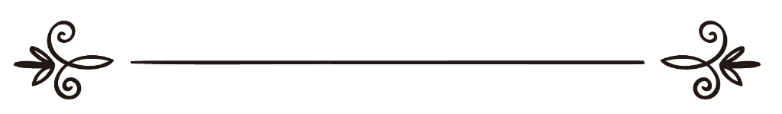 ดร.รอชิด บิน หุเสน อัล-อับดุลกะรีมد. راشد بن حسين العبد الكريمผู้แปล: สะอัด วารีย์ผู้ตรวจทาน: ซุฟอัม อุษมานترجمة: سعد واريمراجعة: صافي عثمانละหมาดสุนัตท่านเราะบีอะฮฺ บิน กะอับ อัล-อัสละมียฺ เราะฎิยัลลอฮุอันฮุ ได้เล่าว่า كُنْتُ أَبِيتُ مَعَ رَسُولِ اللهِ صَلَّى اللهُ عَلَيْهِ وَسَلَّمَ فَأَتَيْتُهُ بِوَضُوئِهِ وَحَاجَتِهِ فَقَالَ لِي: «سَلْ» فَقُلْتُ: أَسْأَلُكَ مُرَافَقَتَكَ فِي الْجَنَّةِ. قَالَ: «أَوْ غَيْرَ ذَلِكَ» قُلْتُ: هُوَ ذَاكَ. قَالَ: «فَأَعِنِّي عَلَى نَفْسِكَ بِكَثْرَةِ السُّجُودِ» [أخرجه مسلم]ความว่า ฉันได้เคยไปค้างคืนกับท่านเราะสูลุลลอฮฺ แล้วฉันก็ได้ไปเอาน้ำละหมาดและสิ่งของจำเป็นมาให้ท่าน แล้วท่านก็กล่าวกับฉันว่า “จงขอมาเถิด” แล้วฉันก็กล่าวว่า “ฉันขอให้ฉันได้อยู่เป็นเพื่อนท่านในสวรรค์” ท่านนบีก็กล่าวถามว่า “หรือจะเอาอย่างอื่นไหม?” ฉันกล่าวว่า “เอาอย่างนั้นแหละ” ท่านก็กล่าวว่า “เช่นนั้น ท่านจงช่วยฉันเพื่อให้ท่านได้บรรลุตามที่ปรารถนา โดยการสุญูด(ละหมาด)ให้มากเถิด”  บันทึกโดยมุสลิมท่านอิบนุ อุมัร เราะฎิยัลลอฮุอันฮุมา ได้เล่าว่า ท่านเราะสูลุลลอฮฺ ศ็อลลัลลอฮุอะลัยฮิวะสัลลัม ได้กล่าวว่า«اجْعَلُوا فِي بُيُوتِكُمْ مِنْ صَلاَتِكُمْ، وَلاَ تَتَّخِذُوهَا قُبُورًا» [أخرجه البخاري]ความว่า “จงทำให้ในบ้านของพวกท่านมีการละหมาดเถิด อย่าได้ทำให้มันเป็น(เหมือน)สุสาน(ที่ไม่มีการละหมาด)”  บันทึกโดยอัล-บุคอรียฺท่านซัยดฺ บิน ษาบิต เราะฎิยัลลอฮุอันฮุ ได้เล่าว่า ท่านเราะสูลุลลอฮฺ ศ็อลลัลลอฮุอะลัยฮิวะสัลลัม ได้กล่าวว่า«فَإِنَّ خَيْرَ صَلَاةِ الْمَرْءِ فِي بَيْتِهِ إِلَّا الْمَكْتُوبَةَ» [متفق عليه]“แท้จริงละหมาดที่ดีที่สุดของคนๆ หนึ่งคือในบ้านของเขาเอง นอกจากละหมาดฟัรฎู(ที่ต้องละหมาดที่มัสยิด)”  บันทึกโดยอัล-บุคอรียฺและมุสลิมคำอธิบายการละหมาดเป็นเรื่องที่ดีที่สุด และเป็นหนึ่งในสิ่งที่ดีที่สุดที่บ่าวจะใช้มันเพื่อใกล้ชิดกับพระผู้อภิบาลของเขา ท่านเราะสูลุลลอฮฺ ศ็อลลัลลอฮุอลัยฮิวะสัลลัม ได้บอกกล่าวว่า การทำละหมาดมากๆ นั้นเป็นเหตุให้ได้เข้าสวรรค์ และท่านได้ใช้ให้ผู้ชายละหมาดสุนัตหรือละหมาดที่ไม่ใช่ฟัรฎูในบ้านของเขา เพราะเป็นการทำความดีแบบลับๆ และเป็นการสอนครอบครัว และทำให้พวกเขาเคยชินกับการละหมาดประโยชน์ที่ได้รับความประเสริฐของการละหมาดสุนนะฮฺ และการละหมาดสุนัตมากๆ นั้นเป็นเหตุให้ได้เข้าสวรรค์ที่ดีที่สุดคือให้ละหมาดสุนนัตที่บ้านوالحمد لله رب العالمين، وصلى الله وسلم على نبينا محمد، وعلى آله وصحبه أجمعين.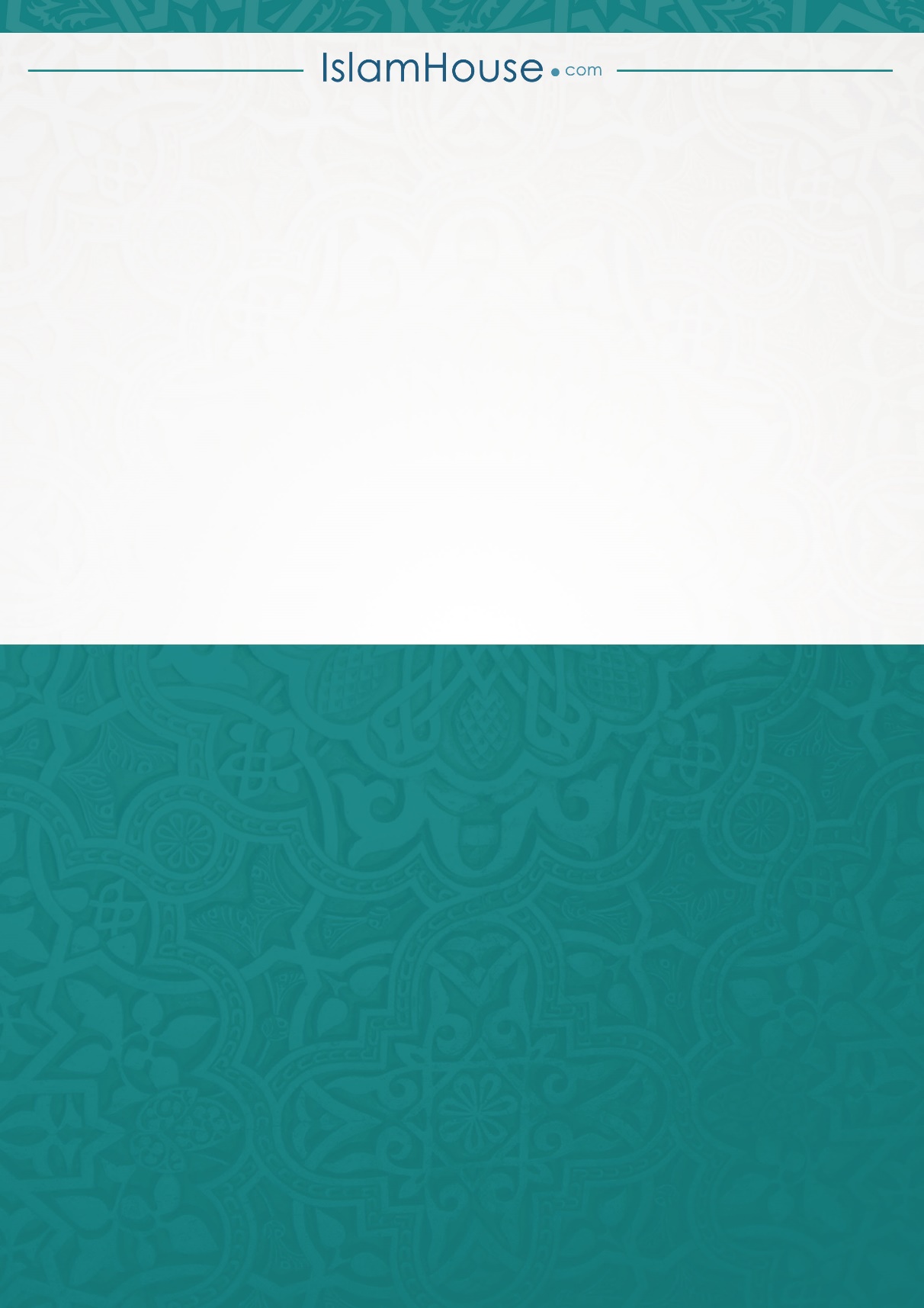 